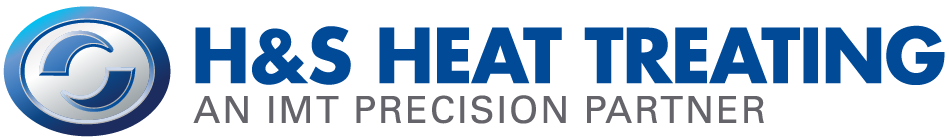 2020 – 2024Multi-Year Accessibility PlanH&S Heat TreatingIntroductionIn 2005, the government of Ontario set the goal of creating a barrier-free Ontario for people with disabilities by 2025 by creating the Accessibility of Ontarian with Disabilities Act (“AODA”).To reach this goal, the Ministry of Community and Social Services (the “Ministry”) has created Regulations that set out the actions the organizations must take to meet this goal and the deadlines they must follow in doing so. The Regulations cover accessibility standards in customer service, information and communications, employment, transportation and the built environment.H&S Heat Treating (“H&S”) is committed to playing its part in helping Ontario become a more accessible province for all individuals. Our organization’s Ontario based facilities and offices will comply with the standards under Regulation 429-07 – Accessibility Standards for Customer Service – by creating internal policies, practices and procedures to ensure our member recognized the role they play in making Ontario more accessible. These initiatives include the creation of a training program for all H&S members on the AODA and providing accessible services.This multi-year accessibility plan has been created to communicate out planned initiatives and their intended completion dates in accordance to the organizational obligations under the AODA. We are committed to meeting these goals on or before the required dates to demonstrate our commitment to removing barriers that exist for persons with disabilities.The accessibility standards regarding the built environment are currently in development by the Ministry and will come into full effect on January, along with amendments to Ontario’s Building Code. H&S will meet these standards once they are released should any facilities of offices located in Ontario undergo a major renovation or new construction.Statement of CommitmentH&S is committed to treating all individuals in a way that allows them to maintain their dignity and independence, as evidenced by our Employment Equity Policy, Violence and Harassment Policy and Programs, and Accessibility Policy. We believe in integration and equal opportunity. We are committed to meeting the needs of individuals with disabilities in a timely manner, and will do so by preventing and removing barriers to accessibility and meeting accessibility requirements under the Accessibility for Ontarians with Disabilities Act, 2005 and its Regulations.Integrated Accessibility Standards Regulation (IASR)The multi-year accessibility plan is a tool for H&S to communicate its accessibility initiatives internally and to the public and improve opportunities for people with disabilities. This plan will be reviewed on an annual basis and will be supplemented by the Accessibility Compliance Report. This multi-year accessibility plan will be provided in an accessible format available to anyone upon request and available on our website. The attached chart outlines the planned initiatives for H&S’s Ontario based facilities and offices for the years 2014 through 2016, and the deadlines for completion of each initiative.Multi-Year Accessibility PlanGeneral Requirements – Section 3 – Accessibility PolicyGeneral Requirements – Section 4 – Multi-Year Accessibility PlanGeneral Requirements – Section 7 – TrainingInformation and Communication Standards – Section 11 – FeedbackInformation and Communication Standards – Section 12 – Accessible FormatsInformation and Communication Standards – Section 14 – Website AccessibilityEmployment Standards – Section 22 - RecruitmentEmployment Standards – Section 23 – SelectionEmployment Standards – Section 24 – Offers of EmploymentEmployment Standards – Section 25 – Accessibility PolicyEmployment Standards – Section 26 – Communication SupportsEmployment Standards – Section 27 – Emergency Response PlanEmployment Standards – Section 28 – Individual Accommodation PlansEmployment Standards – Section 29 – Return to WorkEmployment Standards – Section 30 – Performance ManagementEmployment Standards – Section 31 – Career DevelopmentEmployment Standards – Section 32 - RedeploymentConclusionThis plan will be available on H&S’s website (http://hsheat.com) and information about its release will be communicated to all employees via email and facility communication boards. H&S is committed to Ontario’s goal of creating a barrier-free Ontario by 2025 and will work diligently to ensure we meet out targets. We encourage feedback on our multi-year plan and will provide feedback responses inaccessible formats upon request, please contact us with your suggestions, comments and concerns.Contact InformationH&S Heat Treating					imthr@imtcorporation.com133 South Street North, PO Box 160			Phone: 905-384-9355Port Robinson, ON, L0S 1K0				Fax: 905-384-9110Accessibility Policies Compliance – Deadline January 1, 2021Accessibility Policies Compliance – Deadline January 1, 2021Accessibility Policies Compliance – Deadline January 1, 2021Accessibility Policies Compliance – Deadline January 1, 2021AODA Standards RegulationDeliverablesAction PlanStatus3.1 – Establish Accessibility PoliciesAccessibility policies in accordance with the IASR are developed, implemented and maintained.Accessibility Policy is established to incorporate new requirements, practices and procedures as required.Complete3.2 – Statement of organizational CommitmentStatement of organizational commitment to meet the accessibility needs of persons with disabilities.Will be included in accessibility policy and multi-year accessibility plan.Complete3.3 – Make policy documents publically availableWritten policy documents are publically available and in accessible format upon request.Accessibility Policy will be posted on websites and will be available in accessible formats upon request.CompleteAccessibility Policies Compliance – Deadline January 1, 2022Accessibility Policies Compliance – Deadline January 1, 2022Accessibility Policies Compliance – Deadline January 1, 2022Accessibility Policies Compliance – Deadline January 1, 2022AODA Standards RegulationDeliverablesAction PlanStatus4.1 – Establish multi-year accessibility PlanA multi-year accessibility plan outlining strategies to identify and remove barriers for people with disabilities is established, implemented, maintained and documented.Accessibility plan will be created and updated on an annual and on-going basis.Complete4.2 – Post accessibility plan on websiteThe accessibility plan is posted on the website and provided in an accessible format upon request.The plan will be posted on external web site and will be available in accessible formats upon requestIn Progress4.3 – Review accessibility planThe plan is reviewed and updated at least once every 5 years.The plan will be reviewed and updated annually. A new plan will be posted every 5 years or whenever there are significant changes.On GoingAccessibility Policies Compliance – Deadline January 1, 2014Accessibility Policies Compliance – Deadline January 1, 2014Accessibility Policies Compliance – Deadline January 1, 2014Accessibility Policies Compliance – Deadline January 1, 2014AODA Standards RegulationDeliverablesAction PlanStatus7.1 – Provide training on IASR and Human Rights CodeAll employees, volunteers, persons who develop policies and persons who provide goods, services or facilities on behalf of the organization receive IASR and Human Rights trainingTraining will be incorporated into orientation program which will be assigned to all new employees. Standard contractors will be required to review policies and sign off on them. Employees will be required to complete training and sign off on policies.On-Going7.2 – Training is appropriate to dutiesTraining is appropriate to the duties of the employeeWhere appropriate, key employees will be provided with additional training, specific to their job, e.g. HR and Customer ServiceOn-Going7.3 – As soon as practicableTraining is delivered as soon as practicableTraining will be delivered at orientation for new hires and as soon as possible for current employeesOn-Going7.4 – Training regarding policy changesTraining with respect of any changes to the accessibility policy described in Section 3 is providedThe content of the training will cover the changes made to material in section 3On-Going7.5 – Record of trainingA record of Training, including dates of training, and those present, will be keptHuman Resources will keep records of training in the employees file.On-GoingAccessibility Policies Compliance – Deadline January 1, 2022Accessibility Policies Compliance – Deadline January 1, 2022Accessibility Policies Compliance – Deadline January 1, 2022Accessibility Policies Compliance – Deadline January 1, 2022AODA Standards RegulationDeliverablesAction PlanStatus11.1 – Feedback processEnsure online feedback processes are provided as accessible upon requestCurrent feedback process will be enhanced to improve accessibility. The HR and Marketing departments will ensure the process meets accessibility standardsIn ProgressAccessibility Policies Compliance – Deadline January 1, 2022Accessibility Policies Compliance – Deadline January 1, 2022Accessibility Policies Compliance – Deadline January 1, 2022Accessibility Policies Compliance – Deadline January 1, 2022AODA Standards RegulationDeliverablesAction PlanStatus12.1 – Provide accessible formats and communication supportsAccessible formats and communication supports will be provided in a timely manner that takes into account the person’s accessibility needs due to disability and at a cost that is no more than the regular cost charged to other persons.The request will be documented and the format needed confirmed. A process will be developed to meet this requirementOn-Going12.2 – ConsultationConsultation will occur with the person requesting alternate formats.A form will be developed to assist with the consultationsOn-Going12.3 – Notification of publicThe public will be notified of the availability of accessible formatsA general statement of availability will be posted on the website and intranetCompleteAccessibility Policies Compliance – Deadline January 1, 2021Accessibility Policies Compliance – Deadline January 1, 2021Accessibility Policies Compliance – Deadline January 1, 2021Accessibility Policies Compliance – Deadline January 1, 2021AODA Standards RegulationDeliverablesAction PlanStatus14.1 - WebsitesEnsure websites and web content confirms to WCAG 2.0 guidelines (Web Content Accessibility Guidelines) at the following levels: New websites and web content to Level A by January 1, 2014. All websites and web content to Level AA by January 1, 2021 (other than live captions and audio descriptions)Marketing and IT departments will be notified of this requirement. Intranet and external websites are required to be updated. H&S will comply with WCAG 2.0 Level A requirement guidelines by January 1, 2015 for company websites created after 2012CompleteAccessibility Policies Compliance – Deadline January 1, 2014Accessibility Policies Compliance – Deadline January 1, 2014Accessibility Policies Compliance – Deadline January 1, 2014Accessibility Policies Compliance – Deadline January 1, 2014AODA Standards RegulationDeliverablesAction PlanStatus22.1 – Recruitment ProcessAll employees and the public are notified about availability of accommodation for applicants with disabilities in the recruitment process.Availability of accommodation will be offered on all job postings, internal and external.On-GoingAccessibility Policies Compliance – Deadline January 1, 2014Accessibility Policies Compliance – Deadline January 1, 2014Accessibility Policies Compliance – Deadline January 1, 2014Accessibility Policies Compliance – Deadline January 1, 2014AODA Standards RegulationDeliverablesAction PlanStatus23.1 – Recruitment SelectionNotify selected job applicants of the availability of accommodations upon request, in relation to the materials or processes used for selection, in a manner that takes into account the applicant’s accessibility needs.All job postings will include information for requesting accommodation or assistance, All applicants invited for interviews will be asked if they required assistance or accommodation.On-Going23.2 – Employee ConsultationConsultation with applicants will occur to determine suitable formats or communication supportsProcess and questionnaire will be developed and implementedOn-GoingAccessibility Policies Compliance – Deadline January 1, 2014Accessibility Policies Compliance – Deadline January 1, 2014Accessibility Policies Compliance – Deadline January 1, 2014Accessibility Policies Compliance – Deadline January 1, 2014AODA Standards RegulationDeliverablesAction PlanStatus24.1 – Offers of EmploymentNotify successful applicants of company policies for accommodating employees with disabilitiesEmployment offers will notify the successful applicant of the availability for accommodation and policies in accessible formatsOn-GoingAccessibility Policies Compliance – Deadline January 1, 2014Accessibility Policies Compliance – Deadline January 1, 2014Accessibility Policies Compliance – Deadline January 1, 2014Accessibility Policies Compliance – Deadline January 1, 2014AODA Standards RegulationDeliverablesAction PlanStatus25.1 – Policy NotificationInform employees of policies supporting employees with disabilitiesThe Accessibility Policy will be communicated to all current employeesOn-Going25.2 – Hire NotificationProvide accommodation information to new employees as soon as practicable after hiringNew employee orientation will include training on Accessibility PolicyOn-Going25.3 – Policy ChangesProvide update information on accommodations policies to employee when changes occurChanges to the Accessibility Policy will be communicated to all employeesOn GoingAccessibility Policies Compliance – Deadline January 1, 2014Accessibility Policies Compliance – Deadline January 1, 2014Accessibility Policies Compliance – Deadline January 1, 2014Accessibility Policies Compliance – Deadline January 1, 2014AODA Standards RegulationDeliverablesAction PlanStatus26.1 – Accessible Format and Communication SupportsAccessible formats d communication supports for job or workplace information will be availableReview and update current policies and procedures for the provision of job accommodationsOn-Going26.2 – Employee ConsultationConsultation with employees will occur to determine the suitability formats and communication supportsReview and update current Policies and Procedures for the provision of job accommodations This will include a consultative processOn-GoingAccessibility Policies Compliance – Deadline January 1, 2014Accessibility Policies Compliance – Deadline January 1, 2014Accessibility Policies Compliance – Deadline January 1, 2014Accessibility Policies Compliance – Deadline January 1, 2014AODA Standards RegulationDeliverablesAction PlanStatus27.1 Individual Workplace Emergency ResponseProvide individual workplace emergency response information to employees who have a disabilityHR will give the opportunity for employees with disabilities to identify themselves in order to provide them with an individualized workplace emergency plan. Accessible formats will be provided upon requestOn-Going27.2 – Designated PersonsProvide information to person designated to provide assistance upon consentAssistance will be provided upon request and consent. The designated person will be an HR representativeOn Going27.3 – Timely MannerProvide information as soon as practicable after becoming aware of the need.Individualized workplace emergency plan will be provided as soon as possible after the employer becomes aware of the needOn Going27.4 - ReviewReview individualized workplace emergency response information when: employee moves locations, individual plans are reviewed, general emergency occursPlans will be reviewed if an employee moves locations individual plans are reviewed, general emergency occurs.On GoingAccessibility Policies Compliance – Deadline January 1, 2022Accessibility Policies Compliance – Deadline January 1, 2022Accessibility Policies Compliance – Deadline January 1, 2022Accessibility Policies Compliance – Deadline January 1, 2022AODA Standards RegulationDeliverablesAction PlanStatus28.1 – Written ProcessDevelop a written process for documented individual accommodation plansH&S will review any existing accommodation plans and identify elements of AODA requirements that need to be incorporated. A process for documenting individual accommodation plans will be developedIn Process28.2 – Prescribed ElementsInclude prescribed elements in process: how can employee participate , how employee will be accessed, how employer can request assessment to determine accommodation, how employee’s personal information will remain private how often plan will be reviewed and updated how reasons for denied request will be communicated, how plan will be provided to employee.Prescribed elements will be included in written process for documentation individual accommodation plans.In Process28.3 – Individual Accommodation PlansIndividual accommodation plans shall provide information regarding accessible formats and communication supports provided, individualized workplace emergency response information and identify any other accommodation that is to be provided.Individual accommodation plan format will be createdIn ProcessAccessibility Policies Compliance – Deadline January 1, 2014Accessibility Policies Compliance – Deadline January 1, 2014Accessibility Policies Compliance – Deadline January 1, 2014Accessibility Policies Compliance – Deadline January 1, 2014AODA Standards RegulationDeliverablesAction PlanStatus29.1 – Written ProcessDevelop a documented return-to-work processReview existing early and safe return to work program and revise as necessary in include AODA requirementsOn-Going29.2 – Process StepsInclude steps employer will take to facilitate return to work and use documented individual accommodation plansReview existing processes and revise as necessary to include AODA requirementsOn-GoingAccessibility Policies Compliance – Deadline January 1, 2022Accessibility Policies Compliance – Deadline January 1, 2022Accessibility Policies Compliance – Deadline January 1, 2022Accessibility Policies Compliance – Deadline January 1, 2022AODA Standards RegulationDeliverablesAction PlanStatus30 – Performance Management ProcessThe use if the performance management process takes into account the accessibility needs of employees with disabilities, including existing accommodation plansReviewing existing performance management systems and revise as necessary to include AODA requirementsIn ProcessAccessibility Policies Compliance – Deadline January 1, 2014Accessibility Policies Compliance – Deadline January 1, 2014Accessibility Policies Compliance – Deadline January 1, 2014Accessibility Policies Compliance – Deadline January 1, 2014AODA Standards RegulationDeliverablesAction PlanStatus31 – Career DevelopmentInclude accessibility considerations and individual accommodation plans in career development and advancement, including additional responsibilities within current positionAccommodate individuals with respect to career development and advancement ensuring the appropriate assistive aids are providedOn GoingAccessibility Policies Compliance – Deadline January 1, 2014Accessibility Policies Compliance – Deadline January 1, 2014Accessibility Policies Compliance – Deadline January 1, 2014Accessibility Policies Compliance – Deadline January 1, 2014AODA Standards RegulationDeliverablesAction PlanStatus32 – Redeployment ProcessInclude accessibility considerations and individual accommodation plans in re-deployment processA review of current early and safe return to work program will be completed to include accessibility considerationsOn-Going